«Tamisach»ToursRuta de las cascadas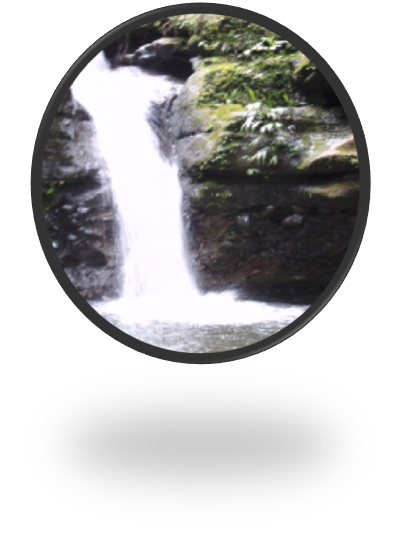 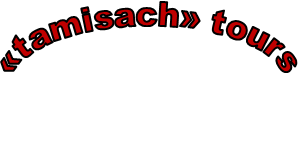 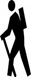 UNA AVENTURA INOLVIDABLE…“DIVIERTANSE”